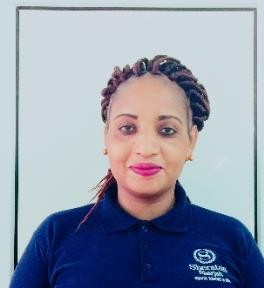 PERSONAL PROFILECharismatic, resourceful and versatile professional with more than 8 years’ experience in providing customer service and sales management. Committed to providing a quality, bespoke service that is second to none. Persuasive negotiator who uses integrity and professionalism in assessing acquisition opportunities, and identifying new markets. Builds and maintains a loyal client base through strong relationship-building skills, and excels at devising strategies for increased sales. My goal is to become a valuable mutual asset by providing efficient customer service and sales expertise contributing effectively to organizational success.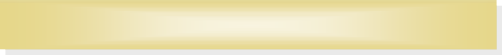 Diploma in Food & Beverage, Career Institute, 2008 - 2010.Kenya Certificate of Secondary Education (K.C.S.E), B+ (Plus), Makuyu Girls High School, 1999- 2002.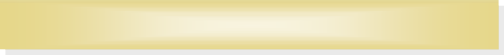 Superior customer service skills to give clients’ the best experience possible and always look for ways to improvethat experience.Ability to create and support client retention strategies for existing customer base and for new customers.Identifying customer needs and knowing when to refer a client to other financial advisor.Superior knowledge of market and customer dynamics.Confident presenter and effective communicator to guarantee seamless delivery of sales pitches and presentations.Possess excellent communication, interpersonal, management, and customer service skills.Thorough understanding of all aspects of sales, including marketing, promotions, discounts, and incentives.Expert strategist who uses research of competitors, market conditions, customer needs, and organizational core competencies to claim company success.Exceptional communications skills to listen to each customer’s needs and make helpful recommendations.Possess a fun and vibrant personality that customers find refreshing and appealing.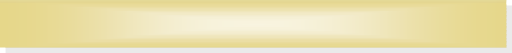 Customer relationships | Customer Service | Commercial banking | Relationship-building | Communication skills | Portfolio Management | Performance management | Organizational skills | Asset management | Sales Maximisation | Driving sales | Negotiating skills | Strategic planning | Sales & Marketing | Online banking | Problem-Solving Skills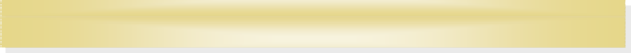  Housing Attendant Supervisor | Beach Resort & SPA in Sharjah | January 2015 - March 2019	Key Contributions & Results:Ensuring cleanliness in the compound and public areas.Ensuring security and reporting any incident that may occur.Ensuring that all staffs are in good condition and comfortable.Maintaining peace and order in the accommodation.Picking new staffs from the airport and allocating them to their rooms.Key Achievements:Recommended new filing system which greatly helped reduce missing some crucial documents. This has also helped in clearing debts from problematic clients as there is documented proof of transaction.Position: Customer Service ExecutiveResponsibilities;Responsible for creating and maintaining a company's presence on social media sites, which include Face book, Twitter,Managed Social Media marketing campaigns and day-to-day activities including:Conduct online advocacy and open stream for cross-promotions.Monitor, listen and respond to users in a “Social” way while cultivating leads and sales.Advocated for the Company in Social Media spaces, engaging in dialogues and answering questions where appropriate.Design, create and manage promotions and Social ad campaignsDevelop a strategy and implement a proactive process for capturing customer online reviews. Monitored online ratings and responded accordingly.Monitor trends in Social Media tools, applications, channels, design and strategy.AIRTEL KENYA- ISON BPO KENYA LIMITED (Nov 2010-March2014)	Position :Customer Service Executive- Responsibilities;Answer calls professionally by providing information about product and servicesTraining new agents on customer care rolesDelivering world class customer service and building customer satisfaction and loyaltyProviding effective and timely resolution of a range of customer inquiriesIncreasing customer experience by providing information on new products and rateInsuring there are minimal dropped calls and follow-ups are done on the sameKey Contributions & Results:Organized customers visit to the fieldGave information to the customers’ coming over.Handled incoming and outgoing call using etiquette manners.Worked as a communication link between the buyer and the seller.Made reservation of properties as per customer request.Filled, data entry, faxed and emailed office documents.Sent and received emails to all and maintaining customer loyalty.Presented menus and answered questions about the cuisine, making recommendations upon request.Recommended wines and other drinks to customers.Wrote customers’ orders and conveyed to kitchen staff.Took orders from customers and served food, drinks and deserts.Served specialty dishes to customers at tables as required.Prepared bill/receipts and collected payment from customers.Key Achievements:Developed strong client and supplier relationships leading to improved customer service delivery and portfolio growth in domestic and international markets.Improved client ratings through high standard of customer service delivery and increased speed of customer service response.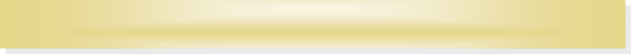 Referees Available Upon Request